Okeanos Explorer ROV Dive SummaryPlease direct inquiries to:NOAA Office of Ocean Exploration & Research
1315 East-West Highway (SSMC3 10th Floor)
Silver Spring, MD 20910
(301) 734-1014Dive InformationDive InformationDive InformationDive InformationDive InformationDive InformationDive MapDive Map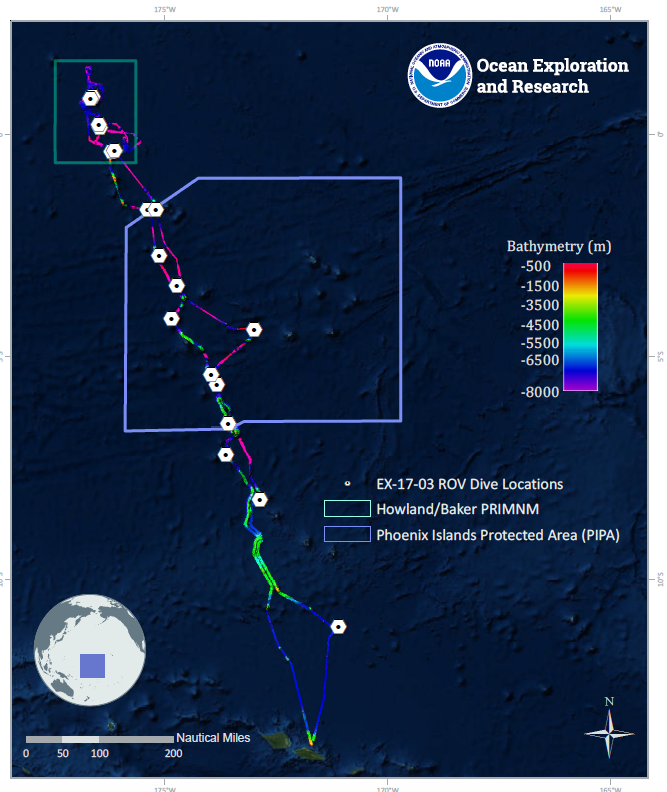 Site NameSite NameUnnamed seamount 1 PIPA (Athena)Unnamed seamount 1 PIPA (Athena)Unnamed seamount 1 PIPA (Athena)Unnamed seamount 1 PIPA (Athena)Expedition Coordinator(s)Expedition Coordinator(s)Brian RC Kennedy, Nick PawlenkoBrian RC Kennedy, Nick PawlenkoBrian RC Kennedy, Nick PawlenkoBrian RC Kennedy, Nick PawlenkoROV Lead(s)ROV Lead(s)Karl McLetchieKarl McLetchieKarl McLetchieKarl McLetchieScience Team Lead(s)Science Team Lead(s)Amanda Demopoulos and Steven AuscavitchAmanda Demopoulos and Steven AuscavitchAmanda Demopoulos and Steven AuscavitchAmanda Demopoulos and Steven AuscavitchGeneral Area DescriptorGeneral Area DescriptorPhoenix Islands Protected AreaPhoenix Islands Protected AreaPhoenix Islands Protected AreaPhoenix Islands Protected AreaROV Dive NameROV Dive NameROV Dive NameROV Dive NameROV Dive NameROV Dive NameCruiseCruiseEX-17-03EX-17-03EX-17-03EX-17-03LegLeg0000Dive NumberDive Number04040404Equipment DeployedEquipment DeployedEquipment DeployedEquipment DeployedEquipment DeployedEquipment DeployedROVROVDeep Discoverer (D2)Deep Discoverer (D2)Deep Discoverer (D2)Deep Discoverer (D2)Camera PlatformCamera PlatformSeiriosSeiriosSeiriosSeiriosROV MeasurementsROV Measurements CTD CTD Depth AltitudeROV MeasurementsROV Measurements Scanning Sonar Scanning Sonar USBL Position HeadingROV MeasurementsROV Measurements Pitch Pitch Roll HD Camera 1ROV MeasurementsROV Measurements HD Camera 2 HD Camera 2 Low Res Cam 1 Low Res Cam 2ROV MeasurementsROV Measurements Low Res Cam 3 Low Res Cam 3 Low Res Cam 4 Low Res Cam 5Equipment MalfunctionsEquipment MalfunctionsROV Dive Summary
(from processed ROV data)ROV Dive Summary
(from processed ROV data)	  Dive Summary:	EX1703_DIVE04^^^^^^^^^^^^^^^^^^^^^^^^^^^^^^^^^^^^^^^^^^^^^^^^^^^In Water:		 2017-03-11T18:23:57.873000			 04°, 09.023' S ; 174°, 51.182' WOut Water:		 2017-03-12T02:33:24.656000			 04°, 08.814' S ; 174°, 51.198' WOff Bottom:		 2017-03-12T01:59:54.675000			 04°, 08.815' S ; 174°, 51.126' WOn Bottom:		 2017-03-11T19:15:59.828000			 04°, 09.016' S ; 174°, 51.260' WDive duration:		 8:9:26Bottom Time:		 6:43:54Max. depth: 		 1228.2 m	  Dive Summary:	EX1703_DIVE04^^^^^^^^^^^^^^^^^^^^^^^^^^^^^^^^^^^^^^^^^^^^^^^^^^^In Water:		 2017-03-11T18:23:57.873000			 04°, 09.023' S ; 174°, 51.182' WOut Water:		 2017-03-12T02:33:24.656000			 04°, 08.814' S ; 174°, 51.198' WOff Bottom:		 2017-03-12T01:59:54.675000			 04°, 08.815' S ; 174°, 51.126' WOn Bottom:		 2017-03-11T19:15:59.828000			 04°, 09.016' S ; 174°, 51.260' WDive duration:		 8:9:26Bottom Time:		 6:43:54Max. depth: 		 1228.2 m	  Dive Summary:	EX1703_DIVE04^^^^^^^^^^^^^^^^^^^^^^^^^^^^^^^^^^^^^^^^^^^^^^^^^^^In Water:		 2017-03-11T18:23:57.873000			 04°, 09.023' S ; 174°, 51.182' WOut Water:		 2017-03-12T02:33:24.656000			 04°, 08.814' S ; 174°, 51.198' WOff Bottom:		 2017-03-12T01:59:54.675000			 04°, 08.815' S ; 174°, 51.126' WOn Bottom:		 2017-03-11T19:15:59.828000			 04°, 09.016' S ; 174°, 51.260' WDive duration:		 8:9:26Bottom Time:		 6:43:54Max. depth: 		 1228.2 m	  Dive Summary:	EX1703_DIVE04^^^^^^^^^^^^^^^^^^^^^^^^^^^^^^^^^^^^^^^^^^^^^^^^^^^In Water:		 2017-03-11T18:23:57.873000			 04°, 09.023' S ; 174°, 51.182' WOut Water:		 2017-03-12T02:33:24.656000			 04°, 08.814' S ; 174°, 51.198' WOff Bottom:		 2017-03-12T01:59:54.675000			 04°, 08.815' S ; 174°, 51.126' WOn Bottom:		 2017-03-11T19:15:59.828000			 04°, 09.016' S ; 174°, 51.260' WDive duration:		 8:9:26Bottom Time:		 6:43:54Max. depth: 		 1228.2 mSpecial NotesSpecial NotesScientists Involved(please provide name, location, affiliation, email)Scientists Involved(please provide name, location, affiliation, email)Purpose of the DivePurpose of the DiveThe goal of this dive is to acquire baseline information on deep sea habitats, seafloor geology, and biological communities on seamounts in the Phoenix Islands Protected Area (PIPA). This will be the second feature in the EX1703 expedition that will lie within the boundaries of PIPA. Deep-sea environments in PIPA are virtually unexplored leading to poor knowledge of biological resources protected by the MPA. This feature has a summit depth of ~1050m with three prominent ridges to the east, west, and south. The summit cap is approx. 250m in diameter.The goal of this dive is to acquire baseline information on deep sea habitats, seafloor geology, and biological communities on seamounts in the Phoenix Islands Protected Area (PIPA). This will be the second feature in the EX1703 expedition that will lie within the boundaries of PIPA. Deep-sea environments in PIPA are virtually unexplored leading to poor knowledge of biological resources protected by the MPA. This feature has a summit depth of ~1050m with three prominent ridges to the east, west, and south. The summit cap is approx. 250m in diameter.The goal of this dive is to acquire baseline information on deep sea habitats, seafloor geology, and biological communities on seamounts in the Phoenix Islands Protected Area (PIPA). This will be the second feature in the EX1703 expedition that will lie within the boundaries of PIPA. Deep-sea environments in PIPA are virtually unexplored leading to poor knowledge of biological resources protected by the MPA. This feature has a summit depth of ~1050m with three prominent ridges to the east, west, and south. The summit cap is approx. 250m in diameter.The goal of this dive is to acquire baseline information on deep sea habitats, seafloor geology, and biological communities on seamounts in the Phoenix Islands Protected Area (PIPA). This will be the second feature in the EX1703 expedition that will lie within the boundaries of PIPA. Deep-sea environments in PIPA are virtually unexplored leading to poor knowledge of biological resources protected by the MPA. This feature has a summit depth of ~1050m with three prominent ridges to the east, west, and south. The summit cap is approx. 250m in diameter.Description of the DiveDescription of the DiveEX1703 dive number 4 was at an unnamed seamount in the Tokelau Seamount Chain, and our second dive within the Phoenix Islands Protected Area. The dive started at 1228 m and continued up a steep slope. We noticed a fair amount of particulate organic matter in the water column on the descent, which was also observed during the previous dive at Carondelet Reef. At the base of the slope (1228m), the pilots noted a weak current to the southeast, and the dominant substrate was steep exposed manganese-coated rock with patches of sediment. Periodically, we saw xenophyophores on the sediment surface. We also immediately encountered several corals attached to rocks (Iridogorgia magnispiralis, plexaurid [Paramuricea?], branched and unbranched chrysogorgiids) and sea pens within the sediment (Umbellula, Protoptilum?, and halipterid). Heading upslope, we added a few more coral species to our roster, including a bamboo whip, at least 2 different primnoids, Victorgorgia?, numerous white octocorals (Coralliidae: cf. Pleurocorallium kishinouye), Paragorgia?, stoloniferans, and Anthomastus. Numerous colonies of a suspected coralliid, cf. Pleurocorallium kishinouye, a known precious coral, were observed on the rock slabs. Several species of fish were observed along the steep slope: synaphobranchids, ophidiids (e.g., Lamprogrammus, Monomitopus?), bythidiids (Diplacanthopoma), chiasmodontid (Chiasmodon?), and a goosefish (Sladenia). Coral and sponge associates included chirostylids, ophiuroids (e.g., Asteroschema), crinoids, amphipods, polychaetes, and shrimp. Other invertebrates observed on the steep slope included seastars (brisingids, Asthenactis?, Zoroaster?, Tremaster mirabilis, Mediaster?, purple form buried in the sediment), long-spined urchins (Aspidodiadema?), echinothurids, hexactinellid sponges (e.g., euplectellids), stalked crinoids (Phrynocrinidae, collected, and at least one other species), and Relicanthus sp. “anemones”. Pelagic organisms were more abundant on this dive, and included ctenophores, siphonophores, black medusae (Vampyrocrossota childressi?), pelagic holothurian (Pelagothuria natatrix?), 2 Chiroteuthis squids (one holding on to another squid), plus several midwater fish (gonostomatids?). We also collected a rock with at least 1 colony of the abundant white coral (cf. Pleurocorallium kishinouye) and a snip from the purple coral (Victorgorgia?). The south approach to the summit revealed large pavement blocks that were very fragmented, with little sediment drape. We moved around the east, north, and west sectors of the summit, and also turned out the ROV lights to see if that revealed any fishes. The lights-out experiment was not productive, but we did see a few more fishes (tripodfish [ipnopid: Bathypterois atricolor], Holcomycteronus sp.?, synaphobranchids), another Chrysogorgia sp. with associates, blind lobster (polychelid), isopods (cirolanids), and a Phormosoma urchin with puffy spines. Notable observations included homolid crabs gripping sponges, hydroids, or anemones, and Chrysogorgia with possible squid egg cases (at least 3 colonies observed). Overall, we observed several taxa similar to our dive on Swains Island, plus a few new species. Several fish observations represent new records for Kiribati and overall, we improved understanding of deep-sea corals, sponges, and fishes found within PIPA.EX1703 dive number 4 was at an unnamed seamount in the Tokelau Seamount Chain, and our second dive within the Phoenix Islands Protected Area. The dive started at 1228 m and continued up a steep slope. We noticed a fair amount of particulate organic matter in the water column on the descent, which was also observed during the previous dive at Carondelet Reef. At the base of the slope (1228m), the pilots noted a weak current to the southeast, and the dominant substrate was steep exposed manganese-coated rock with patches of sediment. Periodically, we saw xenophyophores on the sediment surface. We also immediately encountered several corals attached to rocks (Iridogorgia magnispiralis, plexaurid [Paramuricea?], branched and unbranched chrysogorgiids) and sea pens within the sediment (Umbellula, Protoptilum?, and halipterid). Heading upslope, we added a few more coral species to our roster, including a bamboo whip, at least 2 different primnoids, Victorgorgia?, numerous white octocorals (Coralliidae: cf. Pleurocorallium kishinouye), Paragorgia?, stoloniferans, and Anthomastus. Numerous colonies of a suspected coralliid, cf. Pleurocorallium kishinouye, a known precious coral, were observed on the rock slabs. Several species of fish were observed along the steep slope: synaphobranchids, ophidiids (e.g., Lamprogrammus, Monomitopus?), bythidiids (Diplacanthopoma), chiasmodontid (Chiasmodon?), and a goosefish (Sladenia). Coral and sponge associates included chirostylids, ophiuroids (e.g., Asteroschema), crinoids, amphipods, polychaetes, and shrimp. Other invertebrates observed on the steep slope included seastars (brisingids, Asthenactis?, Zoroaster?, Tremaster mirabilis, Mediaster?, purple form buried in the sediment), long-spined urchins (Aspidodiadema?), echinothurids, hexactinellid sponges (e.g., euplectellids), stalked crinoids (Phrynocrinidae, collected, and at least one other species), and Relicanthus sp. “anemones”. Pelagic organisms were more abundant on this dive, and included ctenophores, siphonophores, black medusae (Vampyrocrossota childressi?), pelagic holothurian (Pelagothuria natatrix?), 2 Chiroteuthis squids (one holding on to another squid), plus several midwater fish (gonostomatids?). We also collected a rock with at least 1 colony of the abundant white coral (cf. Pleurocorallium kishinouye) and a snip from the purple coral (Victorgorgia?). The south approach to the summit revealed large pavement blocks that were very fragmented, with little sediment drape. We moved around the east, north, and west sectors of the summit, and also turned out the ROV lights to see if that revealed any fishes. The lights-out experiment was not productive, but we did see a few more fishes (tripodfish [ipnopid: Bathypterois atricolor], Holcomycteronus sp.?, synaphobranchids), another Chrysogorgia sp. with associates, blind lobster (polychelid), isopods (cirolanids), and a Phormosoma urchin with puffy spines. Notable observations included homolid crabs gripping sponges, hydroids, or anemones, and Chrysogorgia with possible squid egg cases (at least 3 colonies observed). Overall, we observed several taxa similar to our dive on Swains Island, plus a few new species. Several fish observations represent new records for Kiribati and overall, we improved understanding of deep-sea corals, sponges, and fishes found within PIPA.EX1703 dive number 4 was at an unnamed seamount in the Tokelau Seamount Chain, and our second dive within the Phoenix Islands Protected Area. The dive started at 1228 m and continued up a steep slope. We noticed a fair amount of particulate organic matter in the water column on the descent, which was also observed during the previous dive at Carondelet Reef. At the base of the slope (1228m), the pilots noted a weak current to the southeast, and the dominant substrate was steep exposed manganese-coated rock with patches of sediment. Periodically, we saw xenophyophores on the sediment surface. We also immediately encountered several corals attached to rocks (Iridogorgia magnispiralis, plexaurid [Paramuricea?], branched and unbranched chrysogorgiids) and sea pens within the sediment (Umbellula, Protoptilum?, and halipterid). Heading upslope, we added a few more coral species to our roster, including a bamboo whip, at least 2 different primnoids, Victorgorgia?, numerous white octocorals (Coralliidae: cf. Pleurocorallium kishinouye), Paragorgia?, stoloniferans, and Anthomastus. Numerous colonies of a suspected coralliid, cf. Pleurocorallium kishinouye, a known precious coral, were observed on the rock slabs. Several species of fish were observed along the steep slope: synaphobranchids, ophidiids (e.g., Lamprogrammus, Monomitopus?), bythidiids (Diplacanthopoma), chiasmodontid (Chiasmodon?), and a goosefish (Sladenia). Coral and sponge associates included chirostylids, ophiuroids (e.g., Asteroschema), crinoids, amphipods, polychaetes, and shrimp. Other invertebrates observed on the steep slope included seastars (brisingids, Asthenactis?, Zoroaster?, Tremaster mirabilis, Mediaster?, purple form buried in the sediment), long-spined urchins (Aspidodiadema?), echinothurids, hexactinellid sponges (e.g., euplectellids), stalked crinoids (Phrynocrinidae, collected, and at least one other species), and Relicanthus sp. “anemones”. Pelagic organisms were more abundant on this dive, and included ctenophores, siphonophores, black medusae (Vampyrocrossota childressi?), pelagic holothurian (Pelagothuria natatrix?), 2 Chiroteuthis squids (one holding on to another squid), plus several midwater fish (gonostomatids?). We also collected a rock with at least 1 colony of the abundant white coral (cf. Pleurocorallium kishinouye) and a snip from the purple coral (Victorgorgia?). The south approach to the summit revealed large pavement blocks that were very fragmented, with little sediment drape. We moved around the east, north, and west sectors of the summit, and also turned out the ROV lights to see if that revealed any fishes. The lights-out experiment was not productive, but we did see a few more fishes (tripodfish [ipnopid: Bathypterois atricolor], Holcomycteronus sp.?, synaphobranchids), another Chrysogorgia sp. with associates, blind lobster (polychelid), isopods (cirolanids), and a Phormosoma urchin with puffy spines. Notable observations included homolid crabs gripping sponges, hydroids, or anemones, and Chrysogorgia with possible squid egg cases (at least 3 colonies observed). Overall, we observed several taxa similar to our dive on Swains Island, plus a few new species. Several fish observations represent new records for Kiribati and overall, we improved understanding of deep-sea corals, sponges, and fishes found within PIPA.EX1703 dive number 4 was at an unnamed seamount in the Tokelau Seamount Chain, and our second dive within the Phoenix Islands Protected Area. The dive started at 1228 m and continued up a steep slope. We noticed a fair amount of particulate organic matter in the water column on the descent, which was also observed during the previous dive at Carondelet Reef. At the base of the slope (1228m), the pilots noted a weak current to the southeast, and the dominant substrate was steep exposed manganese-coated rock with patches of sediment. Periodically, we saw xenophyophores on the sediment surface. We also immediately encountered several corals attached to rocks (Iridogorgia magnispiralis, plexaurid [Paramuricea?], branched and unbranched chrysogorgiids) and sea pens within the sediment (Umbellula, Protoptilum?, and halipterid). Heading upslope, we added a few more coral species to our roster, including a bamboo whip, at least 2 different primnoids, Victorgorgia?, numerous white octocorals (Coralliidae: cf. Pleurocorallium kishinouye), Paragorgia?, stoloniferans, and Anthomastus. Numerous colonies of a suspected coralliid, cf. Pleurocorallium kishinouye, a known precious coral, were observed on the rock slabs. Several species of fish were observed along the steep slope: synaphobranchids, ophidiids (e.g., Lamprogrammus, Monomitopus?), bythidiids (Diplacanthopoma), chiasmodontid (Chiasmodon?), and a goosefish (Sladenia). Coral and sponge associates included chirostylids, ophiuroids (e.g., Asteroschema), crinoids, amphipods, polychaetes, and shrimp. Other invertebrates observed on the steep slope included seastars (brisingids, Asthenactis?, Zoroaster?, Tremaster mirabilis, Mediaster?, purple form buried in the sediment), long-spined urchins (Aspidodiadema?), echinothurids, hexactinellid sponges (e.g., euplectellids), stalked crinoids (Phrynocrinidae, collected, and at least one other species), and Relicanthus sp. “anemones”. Pelagic organisms were more abundant on this dive, and included ctenophores, siphonophores, black medusae (Vampyrocrossota childressi?), pelagic holothurian (Pelagothuria natatrix?), 2 Chiroteuthis squids (one holding on to another squid), plus several midwater fish (gonostomatids?). We also collected a rock with at least 1 colony of the abundant white coral (cf. Pleurocorallium kishinouye) and a snip from the purple coral (Victorgorgia?). The south approach to the summit revealed large pavement blocks that were very fragmented, with little sediment drape. We moved around the east, north, and west sectors of the summit, and also turned out the ROV lights to see if that revealed any fishes. The lights-out experiment was not productive, but we did see a few more fishes (tripodfish [ipnopid: Bathypterois atricolor], Holcomycteronus sp.?, synaphobranchids), another Chrysogorgia sp. with associates, blind lobster (polychelid), isopods (cirolanids), and a Phormosoma urchin with puffy spines. Notable observations included homolid crabs gripping sponges, hydroids, or anemones, and Chrysogorgia with possible squid egg cases (at least 3 colonies observed). Overall, we observed several taxa similar to our dive on Swains Island, plus a few new species. Several fish observations represent new records for Kiribati and overall, we improved understanding of deep-sea corals, sponges, and fishes found within PIPA.Overall Map of the ROV Dive AreaOverall Map of the ROV Dive AreaOverall Map of the ROV Dive AreaClose-up Map of Main Dive SiteClose-up Map of Main Dive SiteClose-up Map of Main Dive Site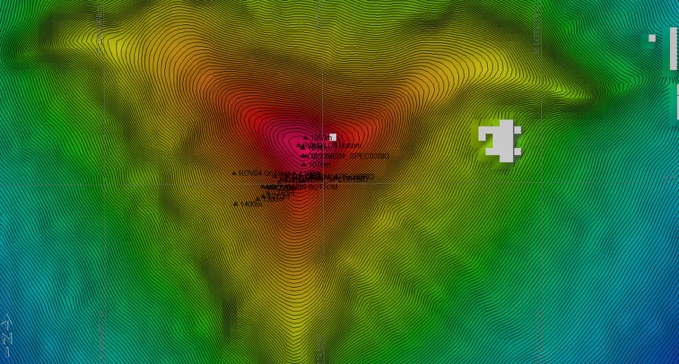 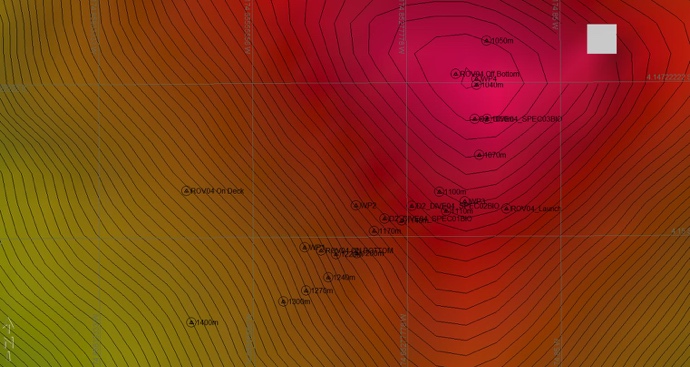 Representative Photos of the DiveRepresentative Photos of the DiveRepresentative Photos of the DiveRepresentative Photos of the DiveRepresentative Photos of the DiveRepresentative Photos of the Dive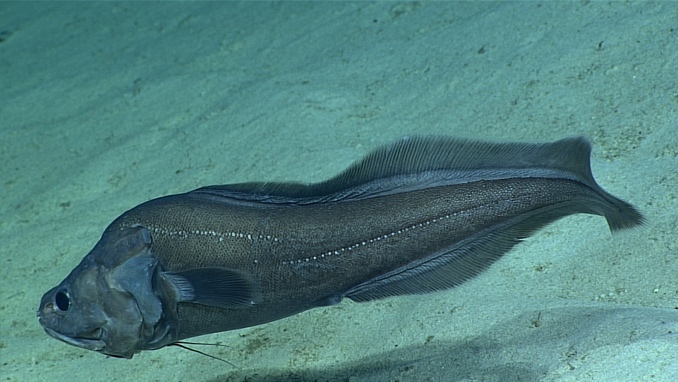 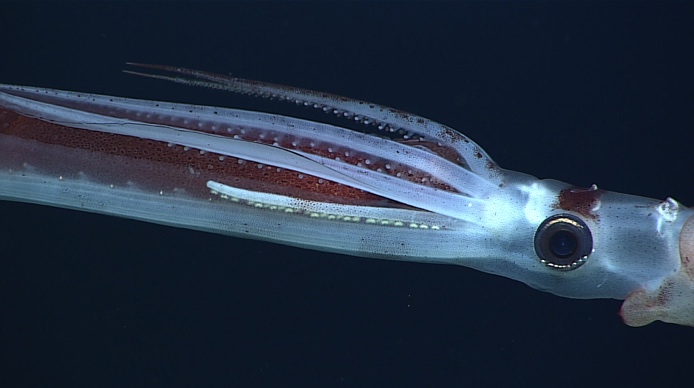 Cusk EelCusk EelCusk EelSquid (Chiroteuthis sp.) holding onto another squid; it remains unclear whether this is active predation or mating behaviorSquid (Chiroteuthis sp.) holding onto another squid; it remains unclear whether this is active predation or mating behaviorSquid (Chiroteuthis sp.) holding onto another squid; it remains unclear whether this is active predation or mating behaviorSamples CollectedSamples CollectedSamples CollectedSamples CollectedSamples CollectedSamples CollectedSampleSampleSampleSampleSampleSampleSample IDEX1703_20170311T212533_D2_DIVE04_SPEC01BIOEX1703_20170311T212533_D2_DIVE04_SPEC01BIO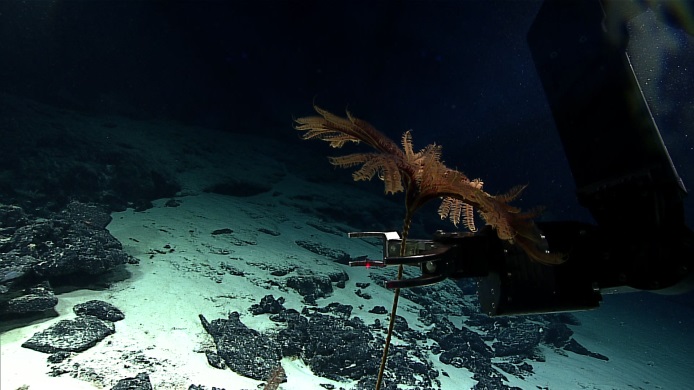 Date (UTC)2017031120170311Time (UTC)21:25:3321:25:33Depth (m)1154.071154.07Temperature (°C)3.933.93Field ID(s)PhrynocrinidaePhrynocrinidaeCommentsSampleSampleSampleSampleSampleSampleSample IDEX1703_20170311T220523_D2_DIVE04_SPEC02BIOEX1703_20170311T220523_D2_DIVE04_SPEC02BIO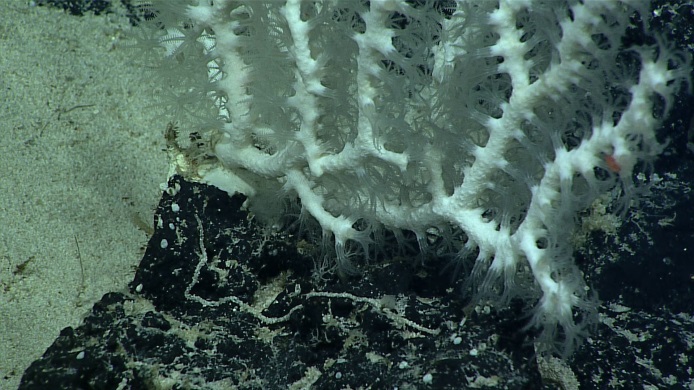 Date (UTC)2017031120170311Time (UTC)22:05:2322:05:23Depth (m)1126.991126.99Temperature (°C)4.154.15Field ID(s)Sibogagorgia sp.Sibogagorgia sp.CommentsSampleSampleSampleSampleSampleSampleSample IDEX1703_20170312T001022_D2_DIVE04_SPEC03BIOEX1703_20170312T001022_D2_DIVE04_SPEC03BIO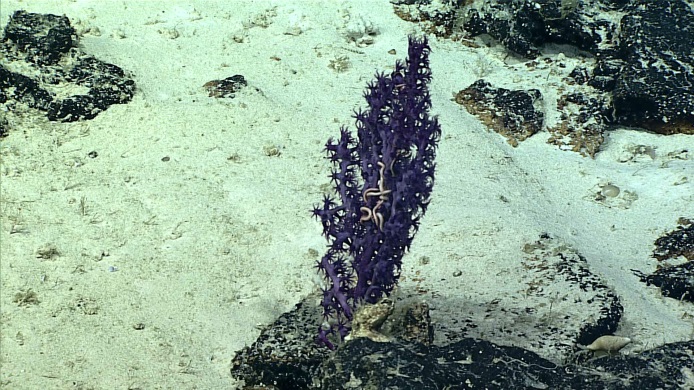 Date (UTC)2017031220170312Time (UTC)00:10:2200:10:22Depth (m)1043.31043.3Temperature (°C)4.324.32Field ID(s)Victorgorgia sp.Victorgorgia sp.Comments